Flathead County Science Fair Registration Form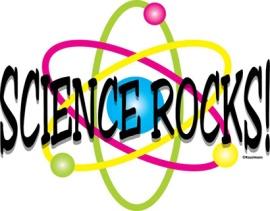 Congratulations!  You have made it to the next step!  You have the opportunity to attend the Flathead County Science Fair!  Please fill out this page and return it to your teacher no later than Thursday, February 17, 2022.  You may keep the following page for your reference. Name  __________________________________________________________School  __________________________________________________________Grade level   (circle one)    3   4   5   6   7   8   9   10   11   12Title of Project  ___________________________________________________Circle one of the following:  Experiment – Biological                                                  Experiment – Physical 					Demonstration or Model                                                     Engineering ProjectI realize that attending the Flathead County Science Fair is an opportunity that not all students get and I will act accordingly.  I will bring a lunch and quiet activities to do while I am at the fair.						_________________________________								Student signatureI give my child permission to attend the Flathead County Science Fair to be held on February 24, 2022 at the Flathead County Fairgrounds.  I will bring my child to set up his/her project between 4:00 and 7:00pm on Wednesday, February 23, 2022 and I will also make sure that the fee for $10.00 is taken care of on or before set up.                       _________________________________   _____________________Parent signature	Phone # where I can be reached                                                                                                              during the Science Fair2022 Flathead County Science Fair			Location: Flathead County Fairgrounds (Expo Building)All Grades:  3 - 12Mandatory Check-in & Set-up: 	Wednesday, February 23rd   4:00-7:00 p.m. (Please do not come before 4:00pm)Science Fair Day: 		            Thursday, February 24th       9:00-2:00 p.m.				            Award Ceremony Window: 1:00-2:00	All projects must be taken home at the end of the fair – no later than 3:00pm on the day of the fair.		Permission Slip & Fee: There is a participation fee of $10.00 per student.  Please turn the money into your classroom teacher and they will bring a school check to the science fair, unless your teacher prefers that you pay at registration.All students must be registered by their teacher to attend the County Science Fair.  Registration must be completed by 12:00 midnight on Friday, February 18th .About Science Fair DayStudents need to bring a sack lunch.  There will be no concession stand this year. Individual schools and/or parents will organize transportation to and from the Science Fair locations.  Students may bring a book, kindle, homework, sketch book, quiet game, etc. for down time between judging.NO CELL PHONES should be used by students during the science fair.Bring a book or homework for waiting periods. Your teacher or chaperone can be reached by phone if necessary. Mission StatementThe Flathead County Science Fair will follow all recognized state and federal science fair guidelines. All entries will be required to only contain data based upon verifiable observation or experience. Please refrain from allowing projects based on opinions or belief systems rather than strict empirical data. The science fair committee will screen all entries to ensure that scientific methodologies are followed.